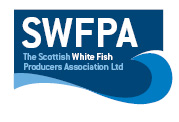 LONG LINE PositionsLong Line Position InfoSouth point  61 00,54N            North  point  61 05,55N                       001 34,81W                                 001 20,00WNorth point  60 46,36N            South point  60 43,81N                       001 22,35W                                001 30,13W North point  60 46,57N           South point  60 44,17N                       001 22,96W                               001 30,30WDate02-07-2020Vessel Name & Reg NoSUFFOLK CHIEFTAIN LT372Skipper NameFRANCISCO ALVAREZ MIGUEZSkipper Email Addresssuffolkchieftain@satlink-mail.comSkipper Mobile No+33640049420